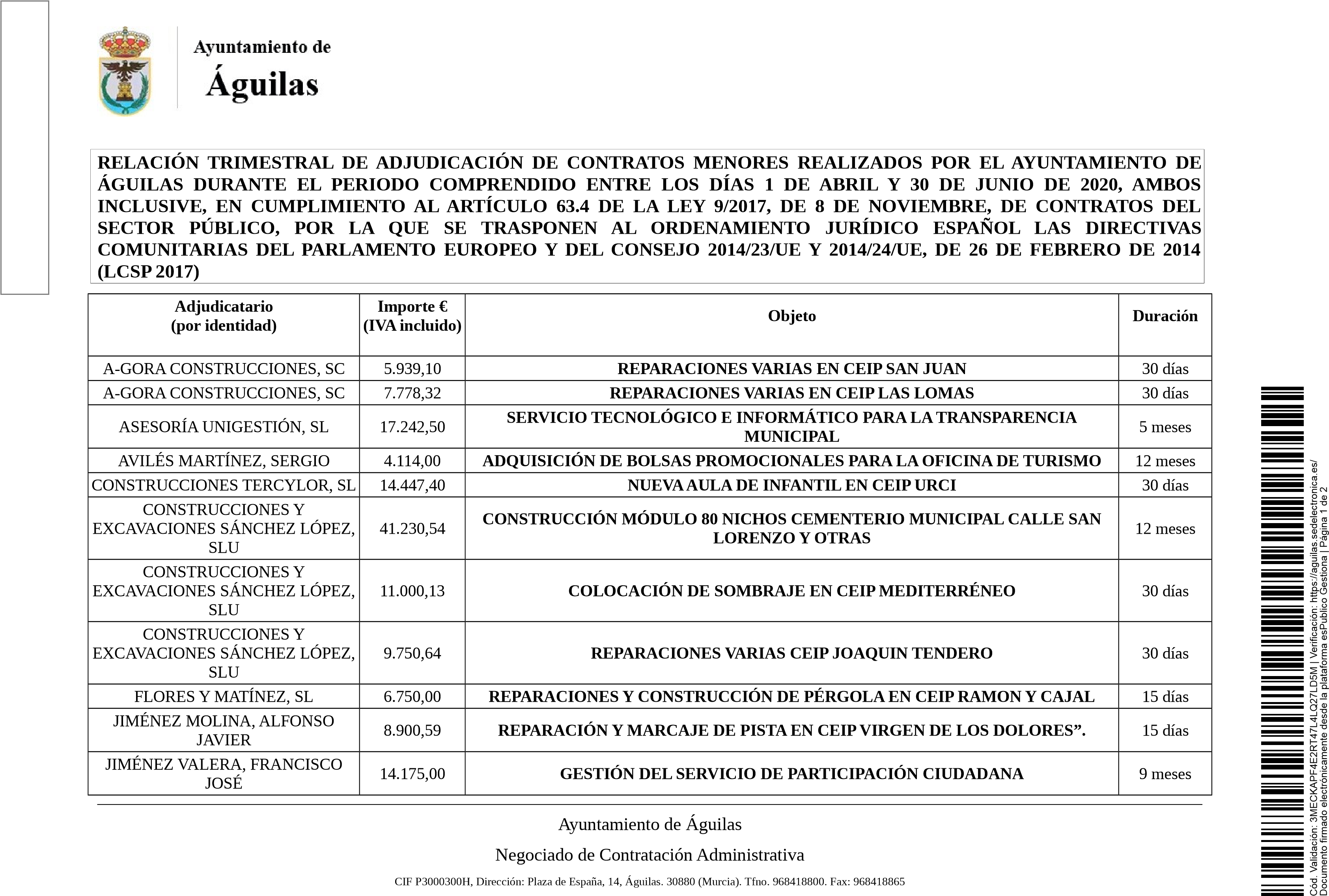  En Águilas (Murcia), a fecha al margenDOCUMENTO FIRMADO ELECTRÓNICAMENTE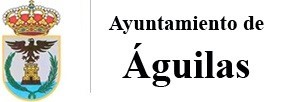 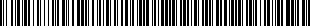 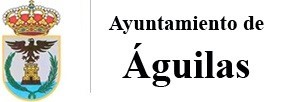 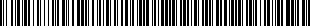 Ayuntamiento de ÁguilasNegociado de Contratación AdministrativaCIF P3000300H, Dirección: Plaza de España, 14, Águilas. 30880 (Murcia). Tfno. 968418800. Fax: 968418865